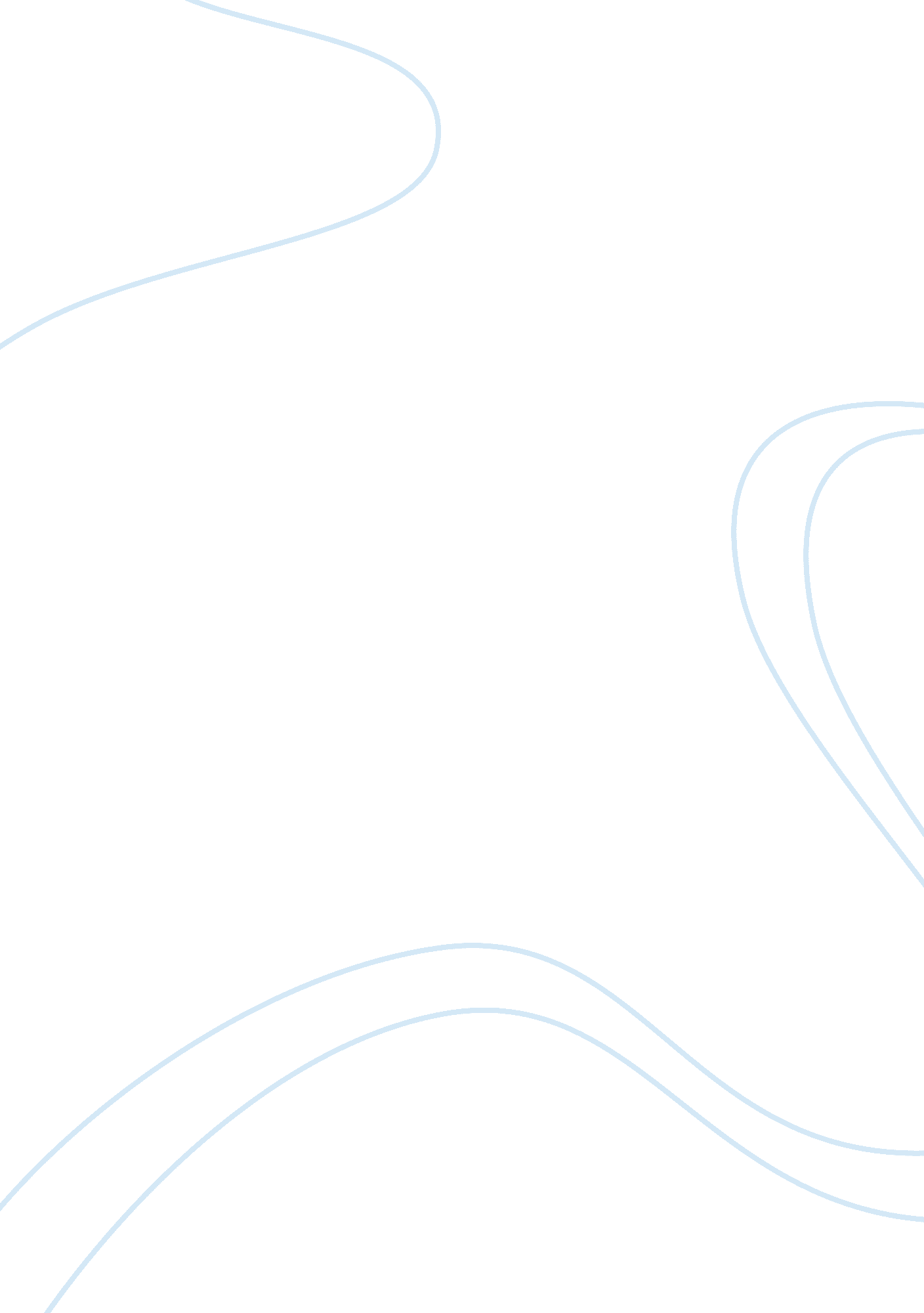 Playing beatie bow essay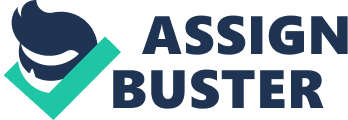 Since living with the Talliskers and Bows Abigail Kirk has learned to be more mature and to be more accepting to others. Abigail has become more aware of the 19th century and how different it is from her own home. Beatie’s family has treated abigail family with such kindness through this Abigail has learn to be more kind and understanding towards others toward. Now that Abigail has experienced love she now understands how her mother feels about her father. Abigail has experienced living in the 19th century and has grown to deal with different living conditions. hen Abigail first arrived in the 19th century she did not know how the people lived apart from what her mother told her which was only what the rich people did. While in the house of the Tallisker Abigail began to see the difference between the 19th century and her time; the rooms where a lot smaller and they had oil wicks instead of lights. When Abigail as Dovey if she could wash in there bathroom Dovey looked at her in shock but there is no such place Abby only in grand houses. Abigail was shocked “ but however do you keep clean”. Dovey explained that on Saturday nights granny the girls bathed in front of the bedroom fire. Uncle Samuel brought up the wooden tub and hot water and emptied it afterwards. The menfolk wash in front of the kitchen fire, do you see? But it must be on Saturdays to be clean for the sabbath. Our lien is boiled on the downstairs copper every monday. Our outer clothes are sponged with vinegar or ivory water. Oh sugar Abigail thought no wonder everyone wiffs like an old dish cloth Staying at the bows and Tallisker Abigail has learned to accept others and to be compassionate toward each other is rewarding. When Abigail first arrived she was mean and ungrateful and complained about everything. Once she learns to be more mature and she begins to help around the house and the confectionary . Granny and Dovey looked after Abigail when she was sick and and now Abigail must return the favor. Abigail also look after Gibbie when he calls in the middle of the night. As she put her arms around his shivering little bony body and held comfortingly. Abigail has matured so much that she can care for the most annoying people. Originally Abigail though love was for sappy teenage girls. But when she experience love for herself she now realized that love is a wonderful thing. Her whole body, mind, and emotions became exquisitely sensitive and delicate. But when Beatie tells her that Judah has been promised to Dovey her whole world collapses into tiny little pieces. She realizes that if you love him truly you will learn to live without your beloved no matter wether you loose him to death or some other. She now realized how her mother must feel about her father. Abigail can comprehend the emotions flowing through her mother Playing Beatie Bow a book by Ruth Park’s, Abigail Kirk has gained more maturity, and has learned to love and care for others, with the help of the Bow and Tallisker family. 